                                                                                                                      …….…………………………………………                                                                                                                           miejscowość  ,  dataDeklaracjaudziału w zajęciach praktycznych organizowanych 
na warsztatach szkolnychCentrum Kształcenia Zawodowego i Ustawicznego w Strzelcach Op.Imię i nazwisko kandydata/ucznia ………………....………………………………………Klasa ………………	        Zawód: ……………………………………..………………….Deklaruję chęć udziału ww. w zajęciach praktycznych organizowanych na warsztatach szkolnych w Centrum Kształcenia Zawodowego i Ustawicznego 
w Strzelcach Opolskich. Oświadczam, że zapoznałem się z regulaminem pracowni zajęć praktycznych.Podpis rodzica/opiekuna prawnego………………………….……………………………….Podpis kandydata/ucznia……………………………………………….…………………….Dodatkowe informacje:Uczniowie realizujący zajęcia praktycznej nauki zawodu na warsztatach szkolnych CKZiU nie są pracownikami młodocianymi i nie otrzymują wynagrodzenia. W pracowniach zajęć praktycznych uczniowie podczas zajęć nabywają specjalistyczne umiejętności praktyczne w swoim zawodzie zgodnie z podstawą programową w danym zawodzie.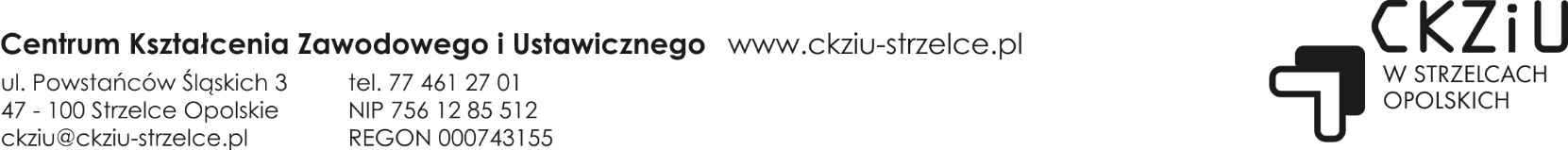 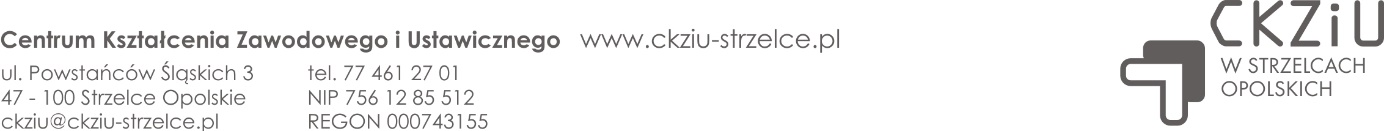 